Уважаемые заявители!В целях повышения качества предоставления государственных услуг Федеральная служба государственной регистрации кадастра и картографии проводит опрос «Оценка удовлетворенности внешних клиентов доступом к информации о деятельности ведомства».Предлагаем пройти опрос любым удобным для Вас способом:По ссылке на портале Госуслуг - https://pos.gosuslugi.ru/lkp/polls/383599/ Отсканировав QR-кодМы там, где люди!Уважаемые жители Алтайского края!Если Вы пользуетесь услугами Росреестра, просим Вас пройти опрос «Оценка удовлетворенности внешних клиентов доступом к информации о деятельности ведомства».Вы можете сделать это любым удобным способом:По ссылке на портале Госуслуг - https://pos.gosuslugi.ru/lkp/polls/383599/ Отсканировав QR-кодМы там, где люди!Уважаемые жители Алтайского края!Мы постоянно совершенствуемся и повышаем качество услуг. Мы работаем для Вас. Просим Вас пройти опрос «Оценка удовлетворенности внешних клиентов доступом к информации о деятельности ведомства» любым удобным способом:По ссылке на портале Госуслуг - https://pos.gosuslugi.ru/lkp/polls/383599/ Отсканировав QR-кодМы там, где люди!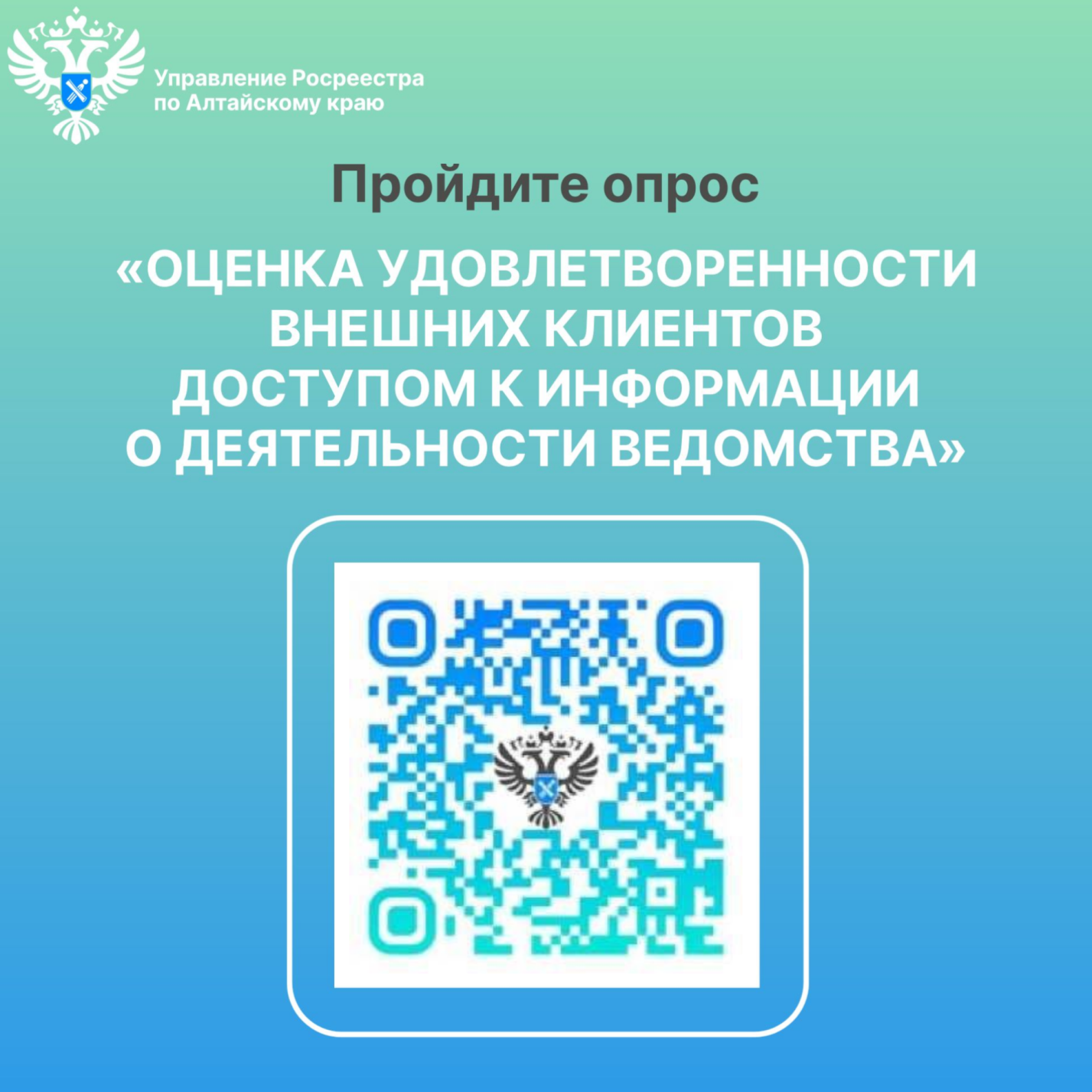 